100 Books To Try And Read In Year 3/4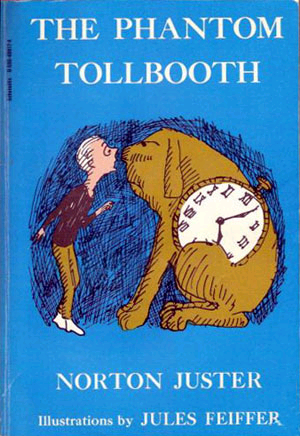 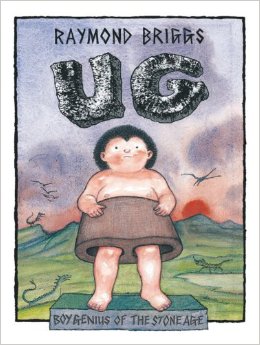 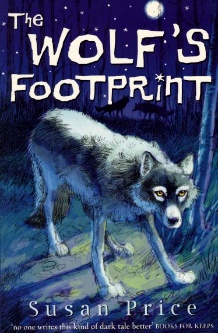 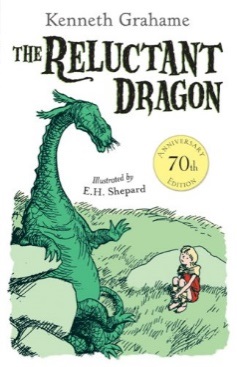 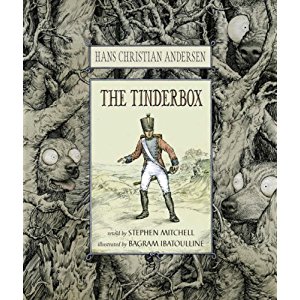 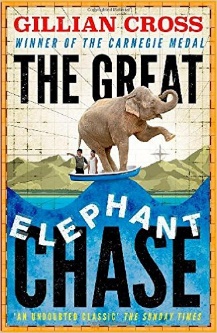 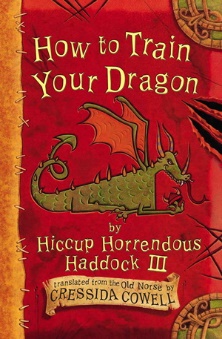 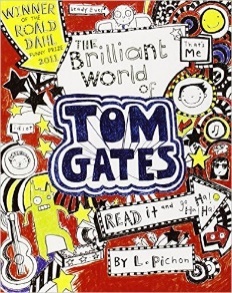 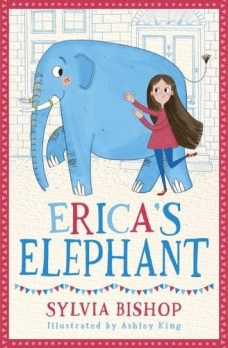 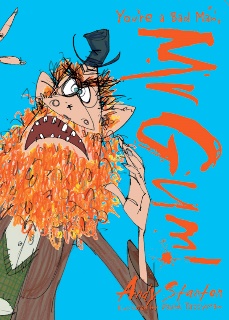 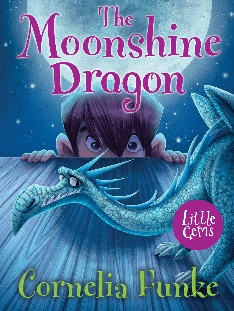 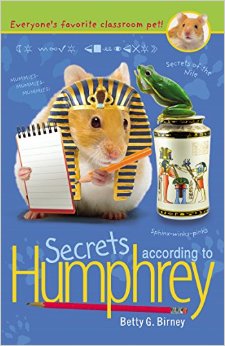 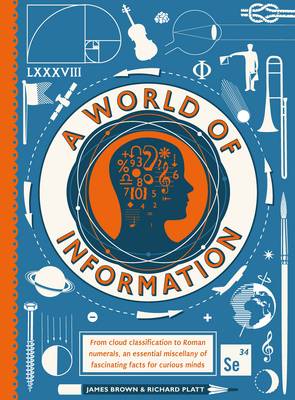 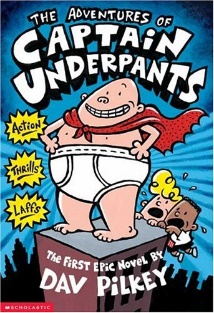 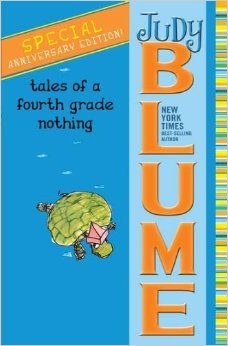 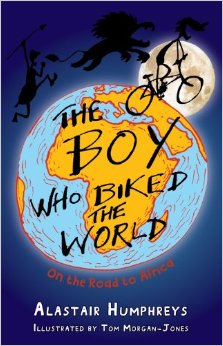 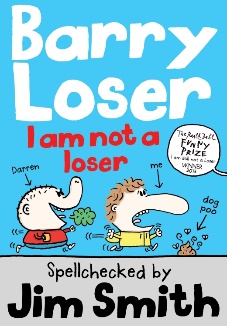 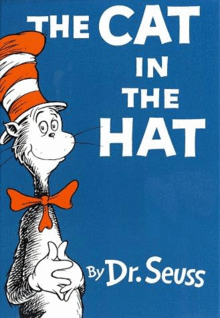 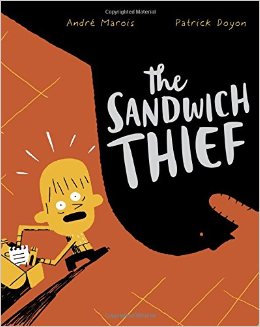 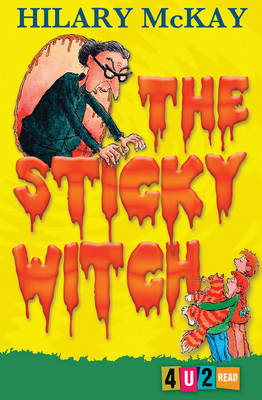 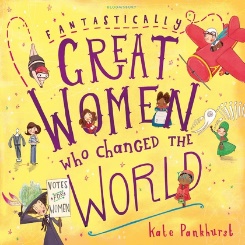 100 Books To Read In Year 3 and 4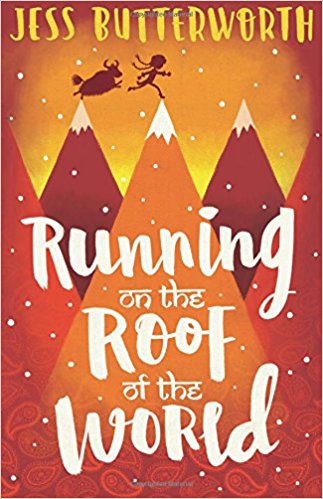 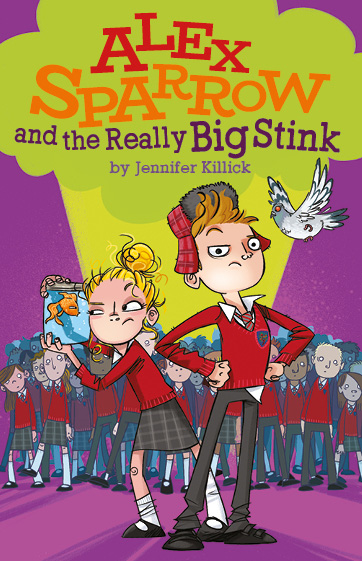 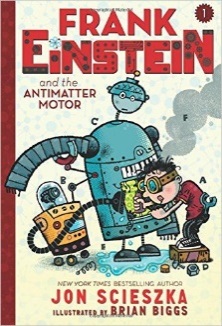 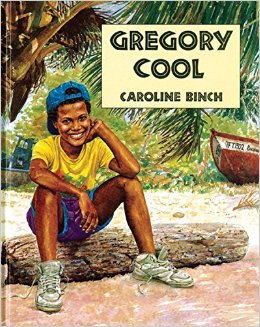 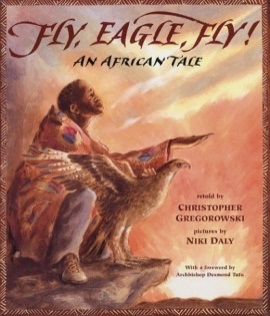 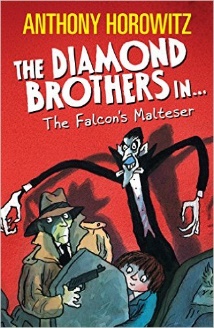 v 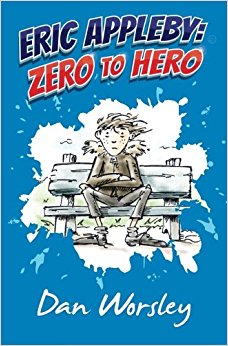 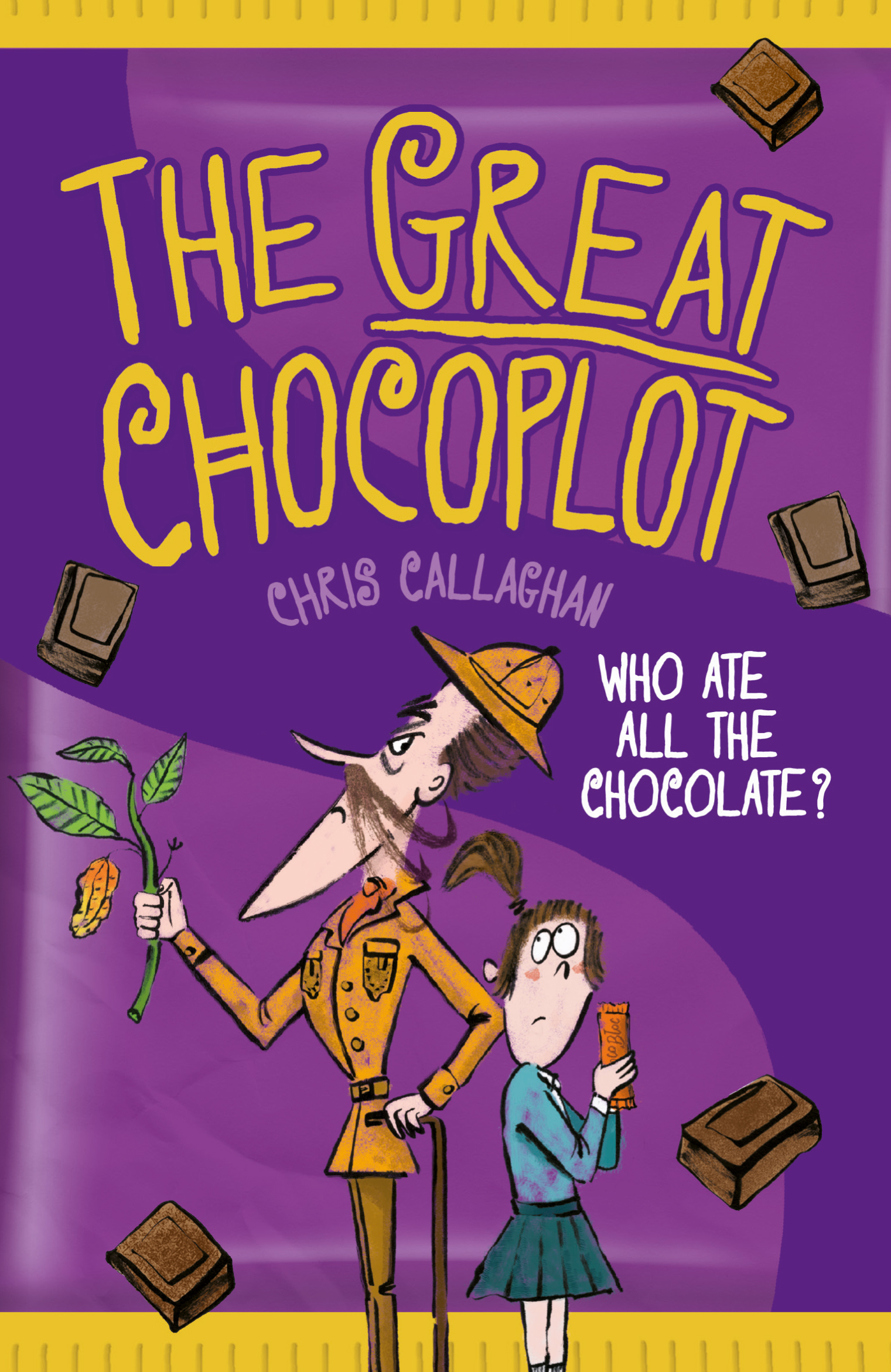 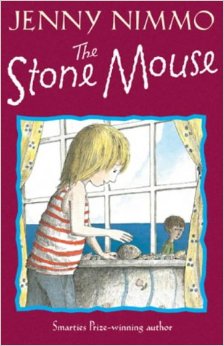 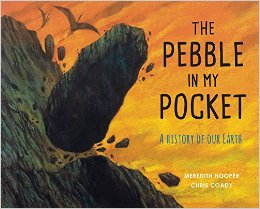 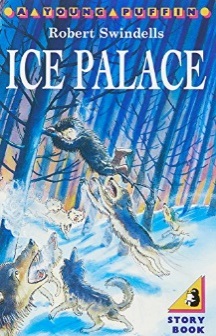 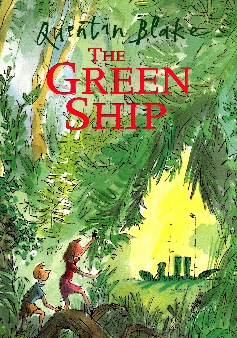 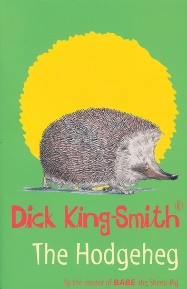 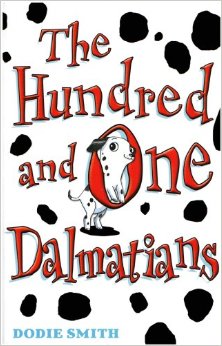 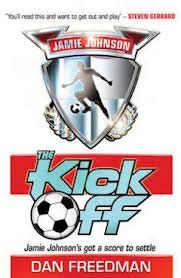 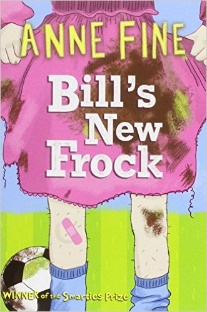 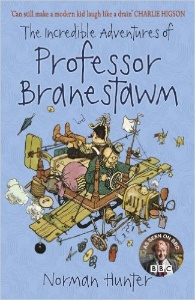 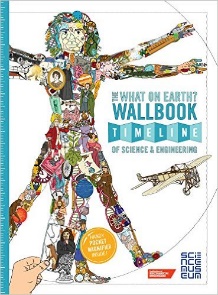 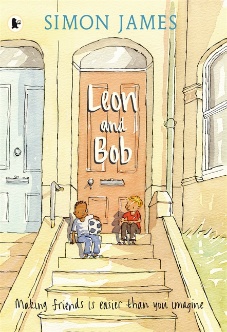 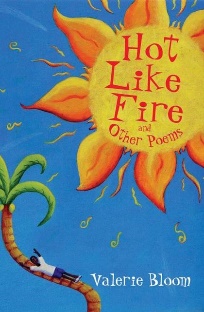 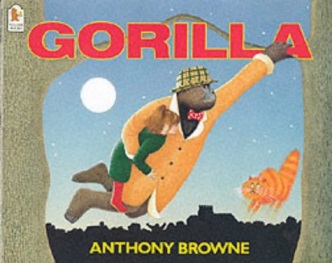 100 Books To Read In Year 3 and 4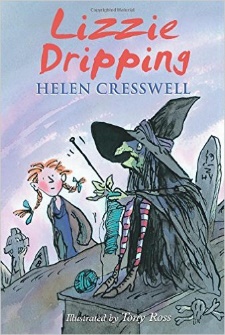 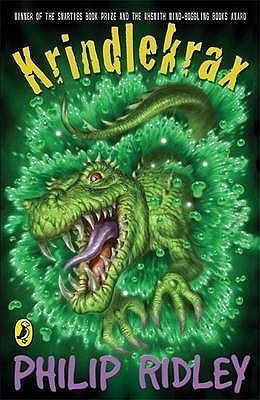 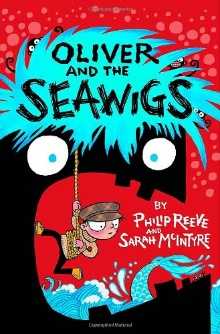 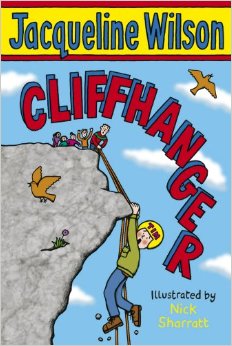 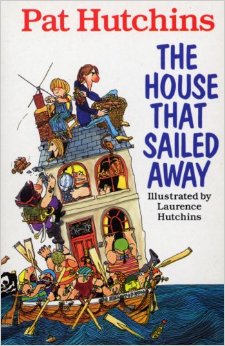 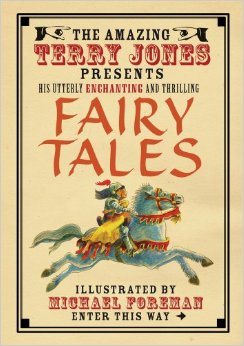 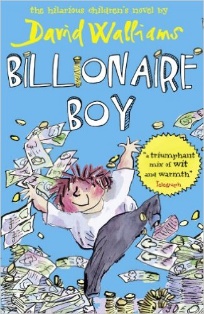 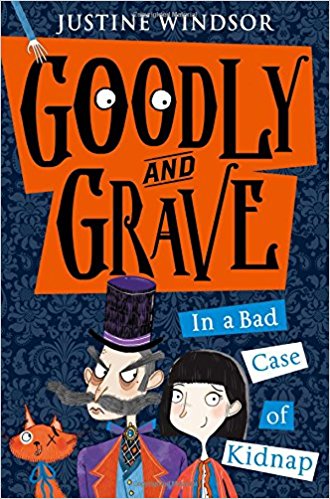 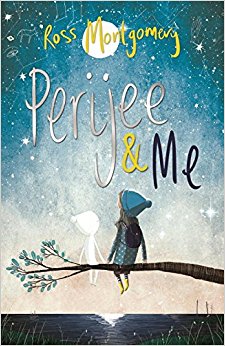 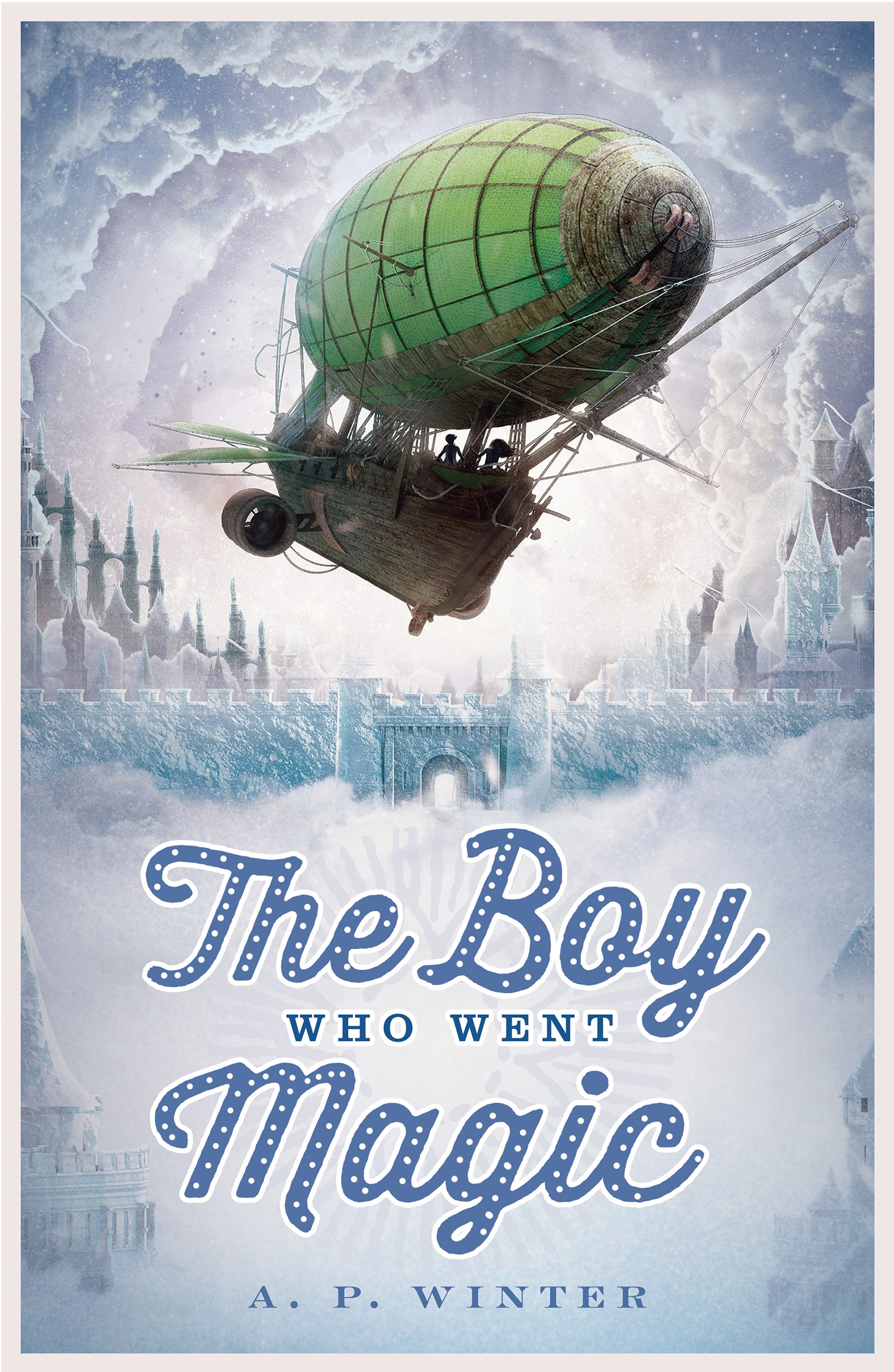 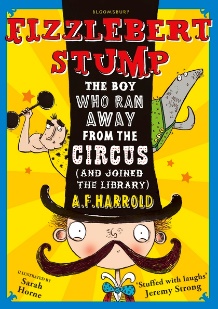 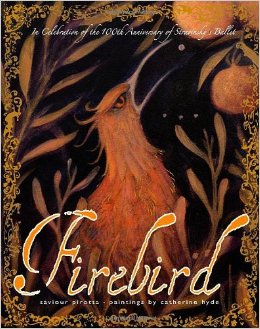 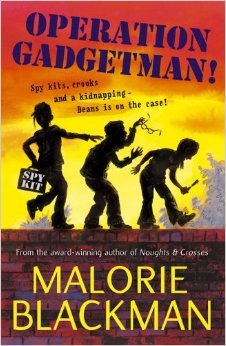 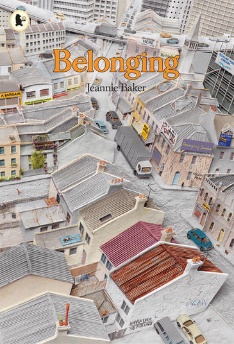 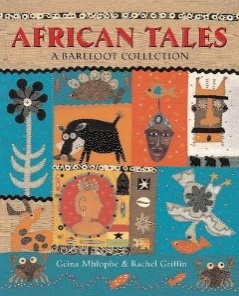 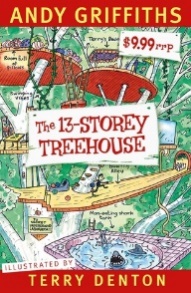 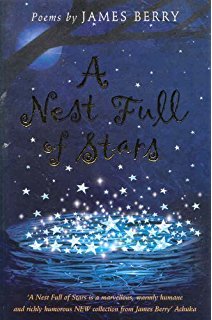 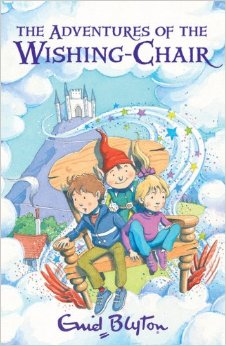 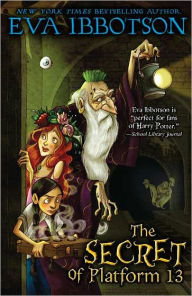 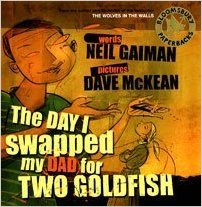 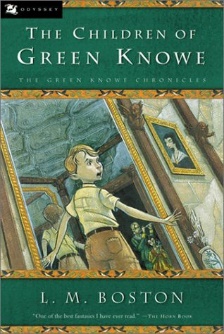 100 Books To Try And Read In Year 3/4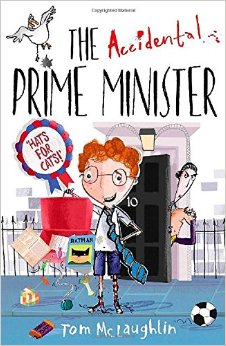 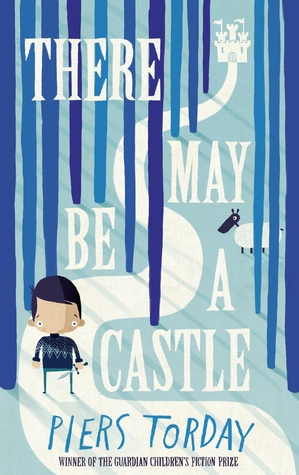 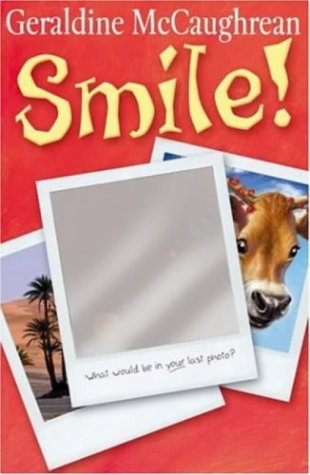 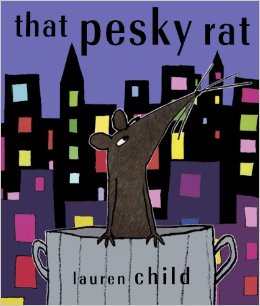 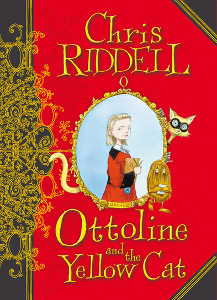 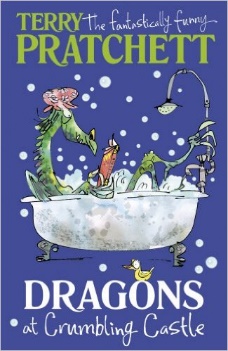 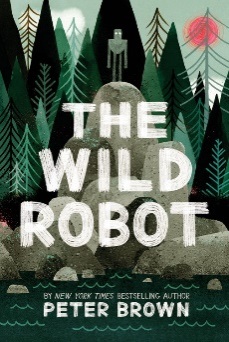 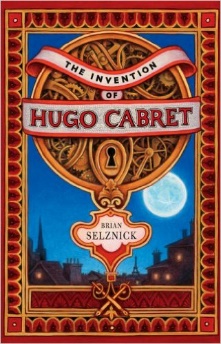 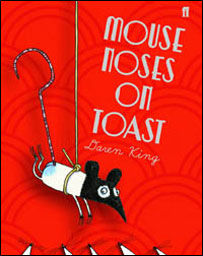 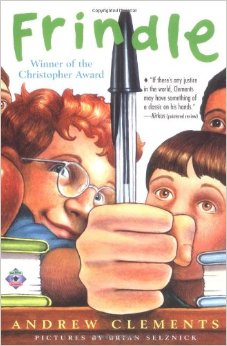 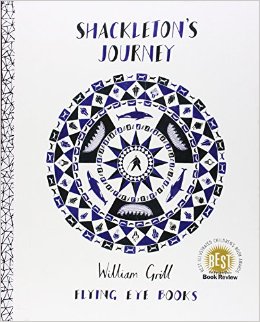 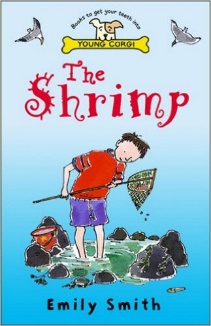 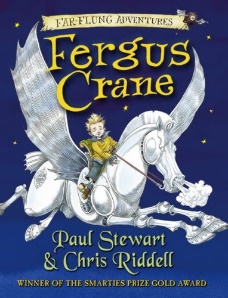 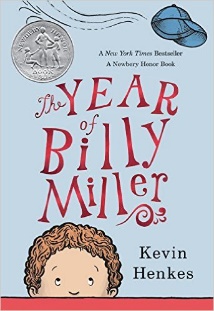 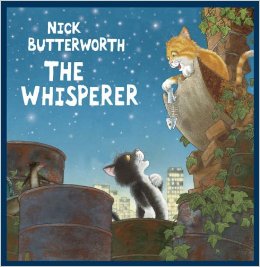 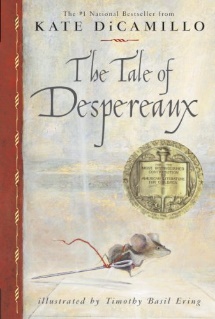 100 Books To Read In Year 3 and 4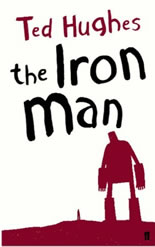 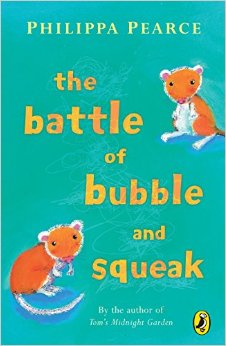 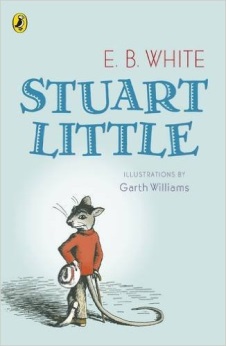 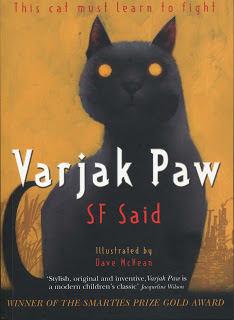 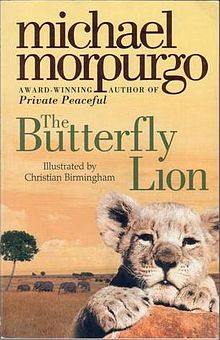 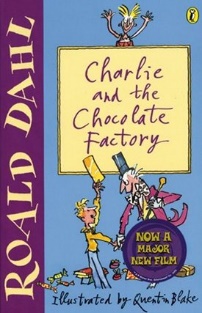 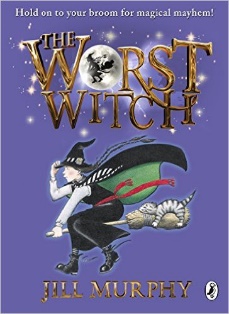 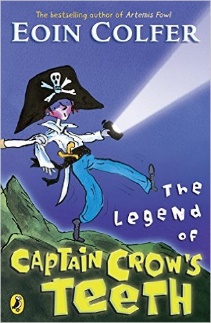 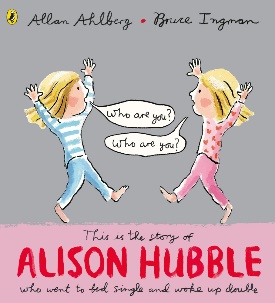 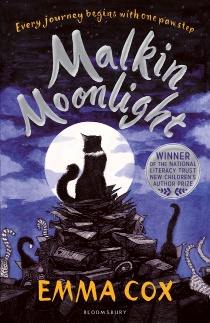 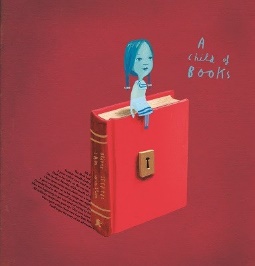 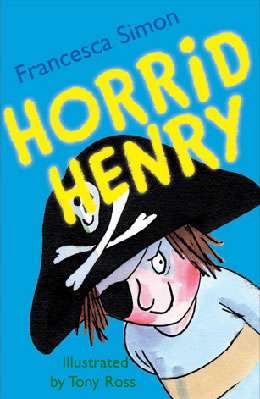 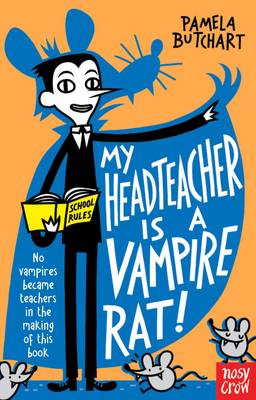 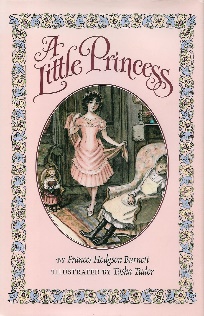 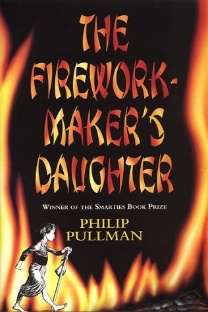 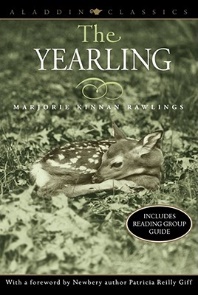 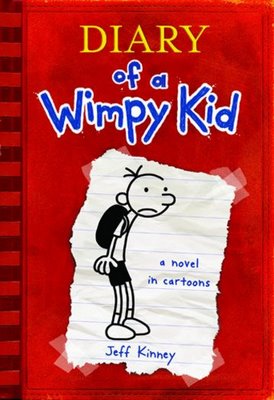 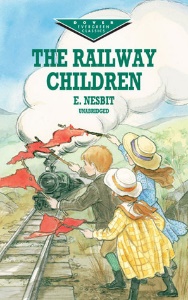 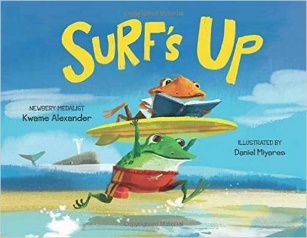 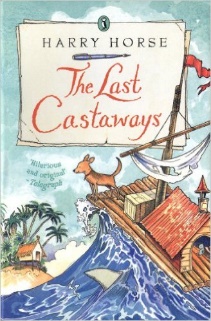 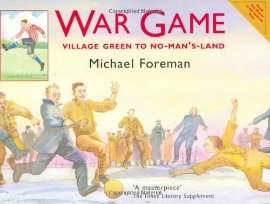 